Pokoloruj wróbla według wzoru.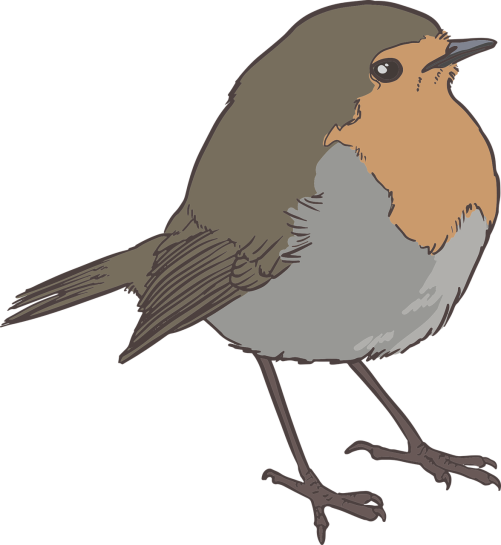 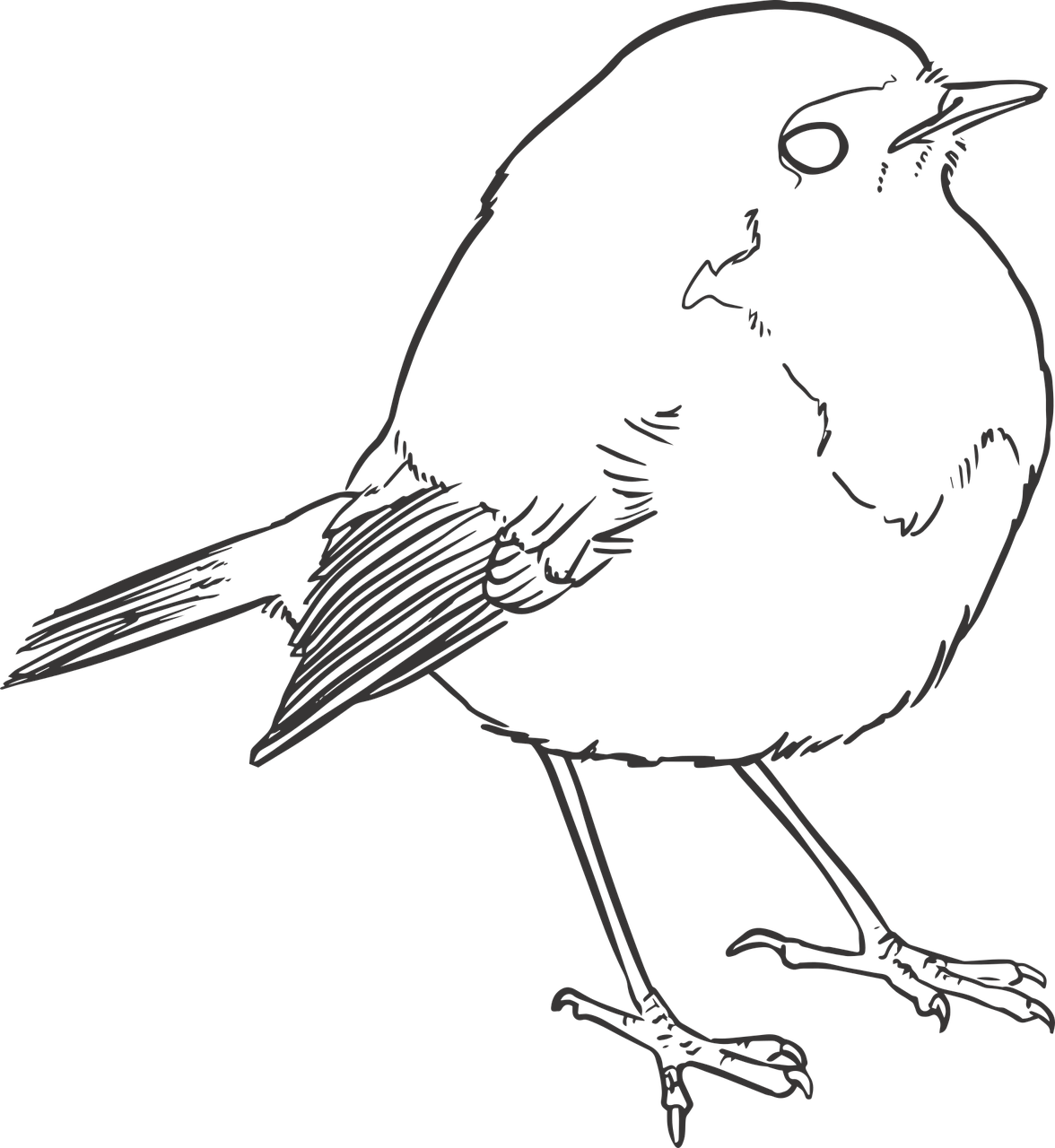 